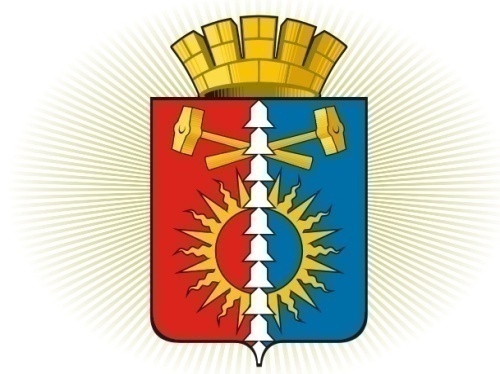 ДУМА ГОРОДСКОГО ОКРУГА ВЕРХНИЙ ТАГИЛШЕСТОЙ СОЗЫВ	Р Е Ш Е Н И Е	  сорок шестое заседание22.06.2020г. № 46/8город Верхний ТагилОб отмене  решения Думы городского округа Верхний Тагил от 27.03.. № 17/7 «Об утверждении правил содержания сельскохозяйственных домашних животных на территории городского округа Верхний Тагил»В соответствии с постановлением Правительства Свердловской области от 30.04.2020 года  № 287-ПП, рассмотрев  предложение  прокуратуры г. Кировграда от 20.05.2020 № 01-22, руководствуясь Уставом городского округа Верхний Тагил, Дума городского округа Верхний Тагил Р Е Ш И Л А:    1. Отменить решение Думы городского округа Верхний Тагил от 27.03.2009г. № 17/7 «Об утверждении правил содержания сельскохозяйственных домашних животных на территории городского округа Верхний Тагил».     2.  Настоящее Решение вступает в силу со дня опубликования.     3. Опубликовать настоящее Решение в газете «Кировградские вести» и разместить на официальном сайте городского округа Верхний Тагил www.go-vtagil.ru и официальном сайте Думы городского округа Верхний Тагил www.duma-vtagil.ruВерноведущий специалист Думы городского округа Верхний Тагил                                                                                         О.Г. Мезенина